СОВЕТ ДЕПУТАТОВМУНИЦИПАЛЬНОГО ОКРУГА ЗАПАДНОЕ ДЕГУНИНОРЕШЕНИЕ24.10.2018 года № 9/66Принять к сведению техническое задание на выполнение проектно-изыскательских работ по объекту: «Благоустройство и озеленение территории ПК № 99-САО «Долина р. Лихоборки между Верхнелихоборской ул. И Дмитровским шоссе»» в муниципальном округе Западное ДегуниноВ соответствии с пунктом 23.1 части 1 статьи 8 Закона города Москвы от 6 ноября 2002 г. № 56 «Об организации местного самоуправления в городе Москве», Уставом муниципального округа Западное Дегунино, обращением управы района Западное Дегунино города Москвы от 19.10.2018 г. № 8-5-8561/18,Совет депутатов решил:Принять к сведению техническое задание на выполнение проектно-изыскательских работ по объекту: «Благоустройство и озеленение территории ПК № 99-САО «Долина р. Лихоборки между Верхнелихоборской ул. и Дмитровским шоссе»» в муниципальном округе Западное Дегунино согласно приложению к настоящему решению.Направить настоящее решение в префектуру Северного административного округа города Москвы, управу района Западное Дегунино города Москвы.Опубликовать настоящее решение в бюллетене «Московский муниципальный вестник».Настоящее решение вступает в силу со дня его принятия.Контроль за выполнением настоящего решения возложить на главу муниципального округа Западное Дегунино Л.П. Абдулину.Приложение к решению Совета депутатов муниципального округа Западное Дегуниноот «24» октября 2018 года № 9/66Техническое задание на выполнение проектно-изыскательских работ по объекту: «Благоустройство и озеленение территории ПК № 99-САО «Долина р. Лихоборки между Верхнелихоборской ул. и Дмитровским шоссе»» в муниципальном округе Западное Дегунино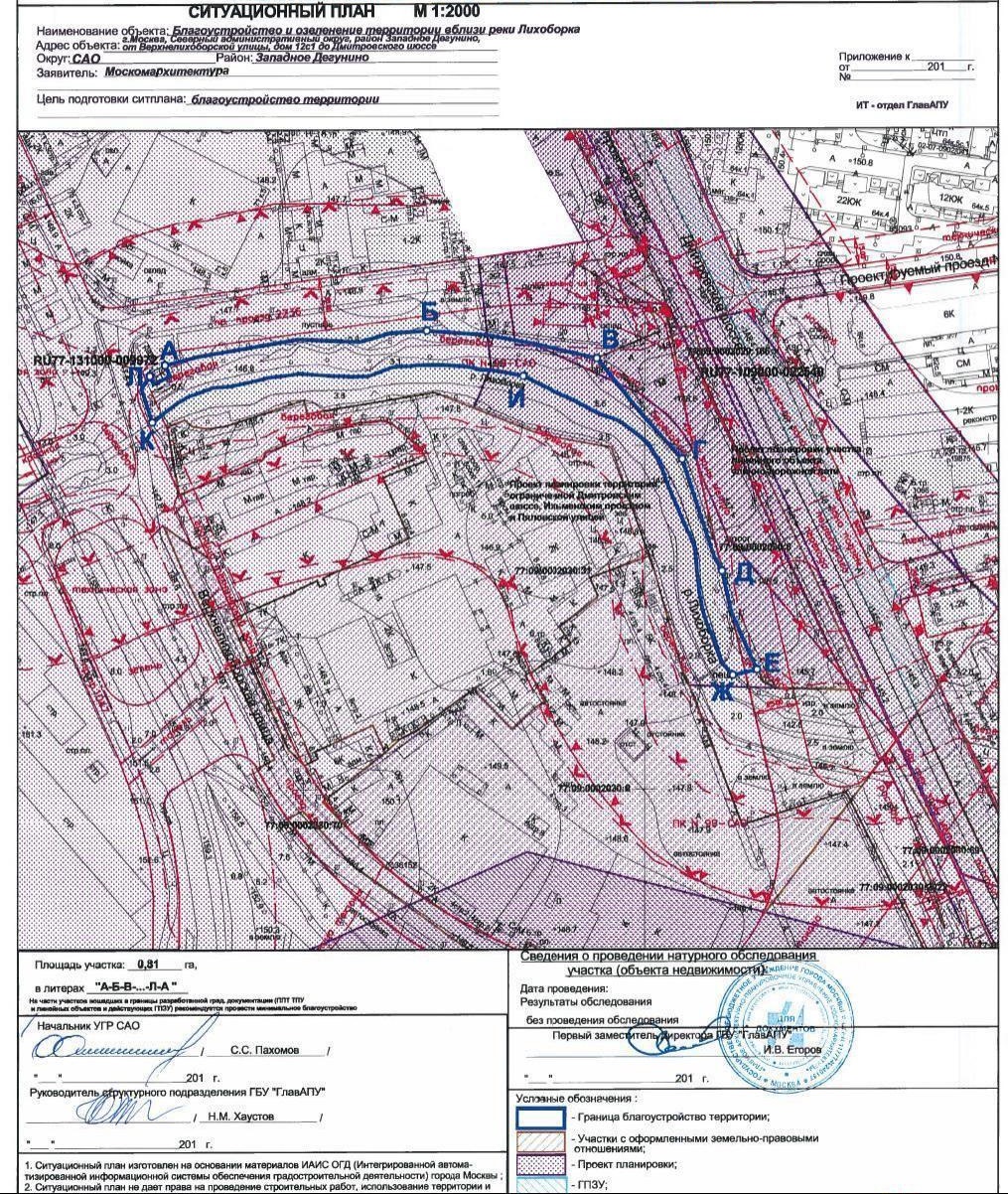 Глава муниципального округа Западное Дегунино Л.П. Абдулина